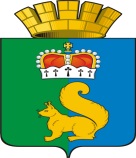 ПОСТАНОВЛЕНИЕАДМИНИСТРАЦИИ ГАРИНСКОГО ГОРОДСКОГО ОКРУГАПОЛОЖЕНИЕ об организации пожарно-профилактической работы в жилом секторе и на объектах с массовым пребыванием людей на территории Гаринского городского округа I. Общие положения1. Пожарно-профилактическая работа - это деятельность, направленная на предупреждение возникновения пожаров на объектах защиты, в населенных пунктах, а также на создание условий для их успешного тушения. Пожарно-профилактическая работа на территории Гаринского городского округа (далее – городской округ) проводится через противопожарную пропаганду и обучение.Противопожарная пропаганда является составной частью пожарно-профилактической работы. Она представляет собой целенаправленное информирование населения на территории городского округа о проблемах и путях обеспечения пожарной безопасности, осуществляемое через средства массовой информации, посредством издания и распространения специальной литературы и рекламной продукции, устройства тематических выставок, смотров, конференций и использования других, не запрещенных законодательством Российской Федерации форм информирования населения.Обучение населения мерам пожарной безопасности на территории городского округа является составной частью пожарно-профилактической работы и осуществляется руководителями предприятий, организаций, учреждений образования и дошкольного образования независимо от формы собственности, расположенных на территории городского округа.2. Основными целями организации пожарно-профилактической работы в жилом секторе и на объектах с массовым пребыванием людей на территории городского округа являются:а) профилактика возникновения пожаров, снижение количества пожаров и степени тяжести их последствий;б) совершенствование знаний населения в области пожарной безопасности.3. Основными задачами организации пожарно-профилактической работы в жилом секторе и на объектах с массовым пребыванием людей на территории городского округа являются:а) совершенствование знаний и навыков населения по организации и проведению мероприятий, направленных на предотвращение пожаров, порядку действий при возникновении пожара, изучению приемов применения первичных средств пожаротушения;б) повышение эффективности взаимодействия организаций и населения в сфере обеспечения пожарной безопасности на территории городского округа;в) совершенствование форм и методов противопожарной пропаганды;г) оперативное доведение до населения информации по вопросам пожарной безопасности;д) создание условий для привлечения граждан на добровольной основе к деятельности по предупреждению пожаров, а также участия населения в борьбе с пожарами;е) повышение уровня знаний и навыков в области обеспечении и соблюдения мер пожарной безопасности.4. При организации пожарно-профилактической работы в жилом секторе и на объектах с массовым пребыванием людей на территории городского округа основными направлениями считать:а) работу с населением по месту жительства путем проведения собраний, сходов, индивидуальных бесед;б) привлечение к работе общественных объединений, предприятия и организации;в) использование средств наружной рекламы;г) размещение материалов по противопожарной пропаганде в средствах массовой информации, на информационных стендах.5. Меры пожарной безопасности - действия по обеспечению пожарной безопасности, в том числе по выполнению требований пожарной безопасности на территории городского округа, включающие в себя:а) соблюдение правил противопожарного режима;б) наличие необходимой документации об установлении противопожарного режима;в) исключение факторов, влияющих на возникновение пожара;г) выполнение норм и требований по содержанию эвакуационных путей и выходов с целью успешной эвакуации людей.6. В целях проведения на территории городского округа противопожарной пропаганды поставлены следующие задачи:а) предотвращение пожаров от наиболее распространенных и характерных причин;б) обучение и ознакомление работников предприятий, учреждений, организаций, расположенных на территории городского округа,  а также населения с правилами пожарной безопасности;в) воспитание грамотного отношения к окружающим элементам пожарной опасности;г) популяризация деятельности пожарной охраны, повышение ее авторитета.7. Обучение населения мерам пожарной безопасности на территории городского округа осуществляется через должностных лиц предприятий, организаций, учреждений образования и дошкольного образования, прошедших в установленном порядке обучение мерам пожарной безопасности в образовательных учреждениях, имеющих соответствующую лицензию на обучение.II. Организация противопожарной пропаганды 8. На территории городского округа противопожарная пропаганда проводится посредством:- размещения в печатных и электронных средствах массовой информации материалов по вопросам обеспечения первичных мер пожарной безопасности, безопасности людей на случай возникновения пожара. - разработки, изготовления и распространения памяток, буклетов, листовок и закладок по вопросам обеспечения первичных мер пожарной безопасности. - оборудования информационных стендов пожарной безопасности с содержанием информации об обстановке с пожарами на территории городского округа, примеров происшедших пожаров с указанием трагических последствий, причин их возникновения, фотографии последствий пожаров с указанием причин их возникновения, рекомендации о мерах пожарной безопасности применительно к категории посетителей организации (объекта), времени года, с учетом текущей обстановки с пожарами. - организации конкурсов, выставок, соревнований на противопожарную тематику с участием отраслевых (функциональных) и территориальных  органов администрации городского округа. - проведения встреч, сходов, собраний с населением по вопросам обеспечения пожарной безопасности с участием отраслевых (функциональных) территориальных органов администрации городского округа. - проведения занятий, бесед, консультаций с неработающим населением по вопросам пожарной безопасности. - использования других, не запрещенных законодательством Российской Федерации форм информирования населения, в целях оперативного доведения информации о требованиях действующего законодательства в области пожарной безопасности. 9. Проведение на территории городского округа противопожарной пропаганды возлагается на функциональные (отраслевые) и территориальные  органы администрации  городского округа. 10. Противопожарная пропаганда также осуществляется через организации, эксплуатирующие жилищный фонд, и организации, предприятия, учреждения с массовым пребыванием людей.III. Организация обучения населения мерам пожарной безопасностина территории Гаринского городского округа 11. Обучение населения мерам пожарной безопасности на территории городского округа предусматривает:а) проведение не реже одного раза в год противопожарного инструктажа по месту проживания граждан с регистрацией в журнале инструктажа с обязательной подписью инструктируемого и инструктирующего, а также проставлением даты проведения инструктажа;б) проведение лекций, бесед на противопожарные темы; 	в) самостоятельное изучение учебной литературы, пособий, памяток, листовок и буклетов по вопросам пожарной безопасности;г) обязательное включение программ обучения мерам пожарной безопасности в дошкольных образовательных учреждениях и в образовательных учреждениях.12. Обучение мерам пожарной безопасности жителей индивидуальных (частных) жилых домов, общежитий, членов садоводческих некоммерческих товариществ, а также гаражных кооперативов осуществляется:а) в объеме противопожарного инструктажа посредством противопожарной пропаганды в ходе профилактических мероприятий за состоянием пожарной безопасности. б) в ходе собраний и сходов с населением с участием функциональных (отраслевых) и территориальных органов администрации городского округа. 13. Обучение учащихся средних общеобразовательных школ и воспитанников дошкольных учреждений мерам пожарной безопасности осуществляется:а) в рамках уроков ОБЖ по утвержденной тематике;б) в ходе проведения тематических творческих конкурсов, тематических утренников, КВН, тематических игр, викторин;в) в ходе проведения спортивных мероприятий по пожарно-прикладному спорту среди школьников;г) в форме экскурсий в пожарно-спасательные подразделения, с показом техники и открытого урока обеспечения безопасности жизни;д) в ходе организации работы в летних ЛПУ;е) созданием дружин юных пожарных;ж) оформлением уголков пожарной безопасности.___________от 20.03.2019 г.№117№117п.г.т. Гарип.г.т. ГариОб организации пожарно- профилактической работы в жилом секторе и на объектах с массовым пребыванием людей на территории Гаринского городского округаОб организации пожарно- профилактической работы в жилом секторе и на объектах с массовым пребыванием людей на территории Гаринского городского округаОб организации пожарно- профилактической работы в жилом секторе и на объектах с массовым пребыванием людей на территории Гаринского городского округаОб организации пожарно- профилактической работы в жилом секторе и на объектах с массовым пребыванием людей на территории Гаринского городского округаОб организации пожарно- профилактической работы в жилом секторе и на объектах с массовым пребыванием людей на территории Гаринского городского округа           В соответствии с Федеральным законом от 06.10.2003 года № 131-Ф3 «Об общих принципах организации местного самоуправления в Российской Федерации», Федеральным законом от 21.12.1994 года № 69-ФЗ «О пожарной безопасности», статьей 63 Федерального закона от 22.07.2008 года № 123-ФЗ «Технический регламент о требованиях пожарной безопасности», руководствуясь  Уставом Гаринского городского округа, ПОСТАНОВЛЯЮ:Утвердить Положение о порядке организации и проведения пожарно-профилактической работы в жилом секторе и на объектах с массовым пребыванием людей на территории Гаринского городского округа.2. 2. Руководителям отраслевых (функциональных) и территориальных органов администрации Гаринского городского округа, руководителям муниципальных предприятий, организаций и учреждений с массовым пребыванием людей, расположенным на территории Гаринского городского округа обеспечить выполнение пожарно-профилактической работы в жилом секторе и на объектах с массовым пребыванием людей.3. Рекомендовать руководителям предприятий, организаций и учреждений с массовым пребыванием людей, расположенным на территории Гаринского городского округа:3.1. Назначить приказами по предприятиям, организациям и учреждениям из числа работников, прошедших в установленном порядке обучение мерам пожарной безопасности, ответственных за проведение пожарно-профилактической работы среди работающего персонала.3.2. Обеспечить разработку и осуществление мер пожарной безопасности на подведомственных объектах и территориях.3.3. Укомплектовать подведомственные объекты стендами с наглядной агитацией и пропагандой в области пожарной безопасности.4. Рекомендовать руководителям организаций, осуществляющих эксплуатацию жилищного фонда и жителям многоквартирных домов, в которых выбран непосредственный способ управления многоквартирным домом на территории Гаринского городского округа:4.1. Вести постоянную пожарно-профилактическую работу, включая проведение пропаганды требований в области пожарной безопасности в жилом секторе и инструктажи с населением, в том числе неработающим, с целью предупреждения возникновения пожаров и гибели людей.4.2. Осуществлять содержание дворовых территорий и подъездных путей в соответствии с требованиями, обеспечивающих беспрепятственный проезд пожарных автомобилей к возможным местам возникновения пожаров.5. Ведущему специалисту ГО ЧС и МОБ работы Гагариной О.С.:5.1. Проводить разъяснительную и профилактическую работу среди населения по соблюдению правил и норм пожарной безопасности .  6. Настоящее постановление опубликовать (обнародовать).   7. Контроль за выполнением настоящего постановления оставляю  за собой. ГлаваГаринского городского округа                                                          С.Е. Величко           В соответствии с Федеральным законом от 06.10.2003 года № 131-Ф3 «Об общих принципах организации местного самоуправления в Российской Федерации», Федеральным законом от 21.12.1994 года № 69-ФЗ «О пожарной безопасности», статьей 63 Федерального закона от 22.07.2008 года № 123-ФЗ «Технический регламент о требованиях пожарной безопасности», руководствуясь  Уставом Гаринского городского округа, ПОСТАНОВЛЯЮ:Утвердить Положение о порядке организации и проведения пожарно-профилактической работы в жилом секторе и на объектах с массовым пребыванием людей на территории Гаринского городского округа.2. 2. Руководителям отраслевых (функциональных) и территориальных органов администрации Гаринского городского округа, руководителям муниципальных предприятий, организаций и учреждений с массовым пребыванием людей, расположенным на территории Гаринского городского округа обеспечить выполнение пожарно-профилактической работы в жилом секторе и на объектах с массовым пребыванием людей.3. Рекомендовать руководителям предприятий, организаций и учреждений с массовым пребыванием людей, расположенным на территории Гаринского городского округа:3.1. Назначить приказами по предприятиям, организациям и учреждениям из числа работников, прошедших в установленном порядке обучение мерам пожарной безопасности, ответственных за проведение пожарно-профилактической работы среди работающего персонала.3.2. Обеспечить разработку и осуществление мер пожарной безопасности на подведомственных объектах и территориях.3.3. Укомплектовать подведомственные объекты стендами с наглядной агитацией и пропагандой в области пожарной безопасности.4. Рекомендовать руководителям организаций, осуществляющих эксплуатацию жилищного фонда и жителям многоквартирных домов, в которых выбран непосредственный способ управления многоквартирным домом на территории Гаринского городского округа:4.1. Вести постоянную пожарно-профилактическую работу, включая проведение пропаганды требований в области пожарной безопасности в жилом секторе и инструктажи с населением, в том числе неработающим, с целью предупреждения возникновения пожаров и гибели людей.4.2. Осуществлять содержание дворовых территорий и подъездных путей в соответствии с требованиями, обеспечивающих беспрепятственный проезд пожарных автомобилей к возможным местам возникновения пожаров.5. Ведущему специалисту ГО ЧС и МОБ работы Гагариной О.С.:5.1. Проводить разъяснительную и профилактическую работу среди населения по соблюдению правил и норм пожарной безопасности .  6. Настоящее постановление опубликовать (обнародовать).   7. Контроль за выполнением настоящего постановления оставляю  за собой. ГлаваГаринского городского округа                                                          С.Е. Величко           В соответствии с Федеральным законом от 06.10.2003 года № 131-Ф3 «Об общих принципах организации местного самоуправления в Российской Федерации», Федеральным законом от 21.12.1994 года № 69-ФЗ «О пожарной безопасности», статьей 63 Федерального закона от 22.07.2008 года № 123-ФЗ «Технический регламент о требованиях пожарной безопасности», руководствуясь  Уставом Гаринского городского округа, ПОСТАНОВЛЯЮ:Утвердить Положение о порядке организации и проведения пожарно-профилактической работы в жилом секторе и на объектах с массовым пребыванием людей на территории Гаринского городского округа.2. 2. Руководителям отраслевых (функциональных) и территориальных органов администрации Гаринского городского округа, руководителям муниципальных предприятий, организаций и учреждений с массовым пребыванием людей, расположенным на территории Гаринского городского округа обеспечить выполнение пожарно-профилактической работы в жилом секторе и на объектах с массовым пребыванием людей.3. Рекомендовать руководителям предприятий, организаций и учреждений с массовым пребыванием людей, расположенным на территории Гаринского городского округа:3.1. Назначить приказами по предприятиям, организациям и учреждениям из числа работников, прошедших в установленном порядке обучение мерам пожарной безопасности, ответственных за проведение пожарно-профилактической работы среди работающего персонала.3.2. Обеспечить разработку и осуществление мер пожарной безопасности на подведомственных объектах и территориях.3.3. Укомплектовать подведомственные объекты стендами с наглядной агитацией и пропагандой в области пожарной безопасности.4. Рекомендовать руководителям организаций, осуществляющих эксплуатацию жилищного фонда и жителям многоквартирных домов, в которых выбран непосредственный способ управления многоквартирным домом на территории Гаринского городского округа:4.1. Вести постоянную пожарно-профилактическую работу, включая проведение пропаганды требований в области пожарной безопасности в жилом секторе и инструктажи с населением, в том числе неработающим, с целью предупреждения возникновения пожаров и гибели людей.4.2. Осуществлять содержание дворовых территорий и подъездных путей в соответствии с требованиями, обеспечивающих беспрепятственный проезд пожарных автомобилей к возможным местам возникновения пожаров.5. Ведущему специалисту ГО ЧС и МОБ работы Гагариной О.С.:5.1. Проводить разъяснительную и профилактическую работу среди населения по соблюдению правил и норм пожарной безопасности .  6. Настоящее постановление опубликовать (обнародовать).   7. Контроль за выполнением настоящего постановления оставляю  за собой. ГлаваГаринского городского округа                                                          С.Е. Величко           В соответствии с Федеральным законом от 06.10.2003 года № 131-Ф3 «Об общих принципах организации местного самоуправления в Российской Федерации», Федеральным законом от 21.12.1994 года № 69-ФЗ «О пожарной безопасности», статьей 63 Федерального закона от 22.07.2008 года № 123-ФЗ «Технический регламент о требованиях пожарной безопасности», руководствуясь  Уставом Гаринского городского округа, ПОСТАНОВЛЯЮ:Утвердить Положение о порядке организации и проведения пожарно-профилактической работы в жилом секторе и на объектах с массовым пребыванием людей на территории Гаринского городского округа.2. 2. Руководителям отраслевых (функциональных) и территориальных органов администрации Гаринского городского округа, руководителям муниципальных предприятий, организаций и учреждений с массовым пребыванием людей, расположенным на территории Гаринского городского округа обеспечить выполнение пожарно-профилактической работы в жилом секторе и на объектах с массовым пребыванием людей.3. Рекомендовать руководителям предприятий, организаций и учреждений с массовым пребыванием людей, расположенным на территории Гаринского городского округа:3.1. Назначить приказами по предприятиям, организациям и учреждениям из числа работников, прошедших в установленном порядке обучение мерам пожарной безопасности, ответственных за проведение пожарно-профилактической работы среди работающего персонала.3.2. Обеспечить разработку и осуществление мер пожарной безопасности на подведомственных объектах и территориях.3.3. Укомплектовать подведомственные объекты стендами с наглядной агитацией и пропагандой в области пожарной безопасности.4. Рекомендовать руководителям организаций, осуществляющих эксплуатацию жилищного фонда и жителям многоквартирных домов, в которых выбран непосредственный способ управления многоквартирным домом на территории Гаринского городского округа:4.1. Вести постоянную пожарно-профилактическую работу, включая проведение пропаганды требований в области пожарной безопасности в жилом секторе и инструктажи с населением, в том числе неработающим, с целью предупреждения возникновения пожаров и гибели людей.4.2. Осуществлять содержание дворовых территорий и подъездных путей в соответствии с требованиями, обеспечивающих беспрепятственный проезд пожарных автомобилей к возможным местам возникновения пожаров.5. Ведущему специалисту ГО ЧС и МОБ работы Гагариной О.С.:5.1. Проводить разъяснительную и профилактическую работу среди населения по соблюдению правил и норм пожарной безопасности .  6. Настоящее постановление опубликовать (обнародовать).   7. Контроль за выполнением настоящего постановления оставляю  за собой. ГлаваГаринского городского округа                                                          С.Е. Величко           В соответствии с Федеральным законом от 06.10.2003 года № 131-Ф3 «Об общих принципах организации местного самоуправления в Российской Федерации», Федеральным законом от 21.12.1994 года № 69-ФЗ «О пожарной безопасности», статьей 63 Федерального закона от 22.07.2008 года № 123-ФЗ «Технический регламент о требованиях пожарной безопасности», руководствуясь  Уставом Гаринского городского округа, ПОСТАНОВЛЯЮ:Утвердить Положение о порядке организации и проведения пожарно-профилактической работы в жилом секторе и на объектах с массовым пребыванием людей на территории Гаринского городского округа.2. 2. Руководителям отраслевых (функциональных) и территориальных органов администрации Гаринского городского округа, руководителям муниципальных предприятий, организаций и учреждений с массовым пребыванием людей, расположенным на территории Гаринского городского округа обеспечить выполнение пожарно-профилактической работы в жилом секторе и на объектах с массовым пребыванием людей.3. Рекомендовать руководителям предприятий, организаций и учреждений с массовым пребыванием людей, расположенным на территории Гаринского городского округа:3.1. Назначить приказами по предприятиям, организациям и учреждениям из числа работников, прошедших в установленном порядке обучение мерам пожарной безопасности, ответственных за проведение пожарно-профилактической работы среди работающего персонала.3.2. Обеспечить разработку и осуществление мер пожарной безопасности на подведомственных объектах и территориях.3.3. Укомплектовать подведомственные объекты стендами с наглядной агитацией и пропагандой в области пожарной безопасности.4. Рекомендовать руководителям организаций, осуществляющих эксплуатацию жилищного фонда и жителям многоквартирных домов, в которых выбран непосредственный способ управления многоквартирным домом на территории Гаринского городского округа:4.1. Вести постоянную пожарно-профилактическую работу, включая проведение пропаганды требований в области пожарной безопасности в жилом секторе и инструктажи с населением, в том числе неработающим, с целью предупреждения возникновения пожаров и гибели людей.4.2. Осуществлять содержание дворовых территорий и подъездных путей в соответствии с требованиями, обеспечивающих беспрепятственный проезд пожарных автомобилей к возможным местам возникновения пожаров.5. Ведущему специалисту ГО ЧС и МОБ работы Гагариной О.С.:5.1. Проводить разъяснительную и профилактическую работу среди населения по соблюдению правил и норм пожарной безопасности .  6. Настоящее постановление опубликовать (обнародовать).   7. Контроль за выполнением настоящего постановления оставляю  за собой. ГлаваГаринского городского округа                                                          С.Е. Величко           В соответствии с Федеральным законом от 06.10.2003 года № 131-Ф3 «Об общих принципах организации местного самоуправления в Российской Федерации», Федеральным законом от 21.12.1994 года № 69-ФЗ «О пожарной безопасности», статьей 63 Федерального закона от 22.07.2008 года № 123-ФЗ «Технический регламент о требованиях пожарной безопасности», руководствуясь  Уставом Гаринского городского округа, ПОСТАНОВЛЯЮ:Утвердить Положение о порядке организации и проведения пожарно-профилактической работы в жилом секторе и на объектах с массовым пребыванием людей на территории Гаринского городского округа.2. 2. Руководителям отраслевых (функциональных) и территориальных органов администрации Гаринского городского округа, руководителям муниципальных предприятий, организаций и учреждений с массовым пребыванием людей, расположенным на территории Гаринского городского округа обеспечить выполнение пожарно-профилактической работы в жилом секторе и на объектах с массовым пребыванием людей.3. Рекомендовать руководителям предприятий, организаций и учреждений с массовым пребыванием людей, расположенным на территории Гаринского городского округа:3.1. Назначить приказами по предприятиям, организациям и учреждениям из числа работников, прошедших в установленном порядке обучение мерам пожарной безопасности, ответственных за проведение пожарно-профилактической работы среди работающего персонала.3.2. Обеспечить разработку и осуществление мер пожарной безопасности на подведомственных объектах и территориях.3.3. Укомплектовать подведомственные объекты стендами с наглядной агитацией и пропагандой в области пожарной безопасности.4. Рекомендовать руководителям организаций, осуществляющих эксплуатацию жилищного фонда и жителям многоквартирных домов, в которых выбран непосредственный способ управления многоквартирным домом на территории Гаринского городского округа:4.1. Вести постоянную пожарно-профилактическую работу, включая проведение пропаганды требований в области пожарной безопасности в жилом секторе и инструктажи с населением, в том числе неработающим, с целью предупреждения возникновения пожаров и гибели людей.4.2. Осуществлять содержание дворовых территорий и подъездных путей в соответствии с требованиями, обеспечивающих беспрепятственный проезд пожарных автомобилей к возможным местам возникновения пожаров.5. Ведущему специалисту ГО ЧС и МОБ работы Гагариной О.С.:5.1. Проводить разъяснительную и профилактическую работу среди населения по соблюдению правил и норм пожарной безопасности .  6. Настоящее постановление опубликовать (обнародовать).   7. Контроль за выполнением настоящего постановления оставляю  за собой. ГлаваГаринского городского округа                                                          С.Е. Величко           В соответствии с Федеральным законом от 06.10.2003 года № 131-Ф3 «Об общих принципах организации местного самоуправления в Российской Федерации», Федеральным законом от 21.12.1994 года № 69-ФЗ «О пожарной безопасности», статьей 63 Федерального закона от 22.07.2008 года № 123-ФЗ «Технический регламент о требованиях пожарной безопасности», руководствуясь  Уставом Гаринского городского округа, ПОСТАНОВЛЯЮ:Утвердить Положение о порядке организации и проведения пожарно-профилактической работы в жилом секторе и на объектах с массовым пребыванием людей на территории Гаринского городского округа.2. 2. Руководителям отраслевых (функциональных) и территориальных органов администрации Гаринского городского округа, руководителям муниципальных предприятий, организаций и учреждений с массовым пребыванием людей, расположенным на территории Гаринского городского округа обеспечить выполнение пожарно-профилактической работы в жилом секторе и на объектах с массовым пребыванием людей.3. Рекомендовать руководителям предприятий, организаций и учреждений с массовым пребыванием людей, расположенным на территории Гаринского городского округа:3.1. Назначить приказами по предприятиям, организациям и учреждениям из числа работников, прошедших в установленном порядке обучение мерам пожарной безопасности, ответственных за проведение пожарно-профилактической работы среди работающего персонала.3.2. Обеспечить разработку и осуществление мер пожарной безопасности на подведомственных объектах и территориях.3.3. Укомплектовать подведомственные объекты стендами с наглядной агитацией и пропагандой в области пожарной безопасности.4. Рекомендовать руководителям организаций, осуществляющих эксплуатацию жилищного фонда и жителям многоквартирных домов, в которых выбран непосредственный способ управления многоквартирным домом на территории Гаринского городского округа:4.1. Вести постоянную пожарно-профилактическую работу, включая проведение пропаганды требований в области пожарной безопасности в жилом секторе и инструктажи с населением, в том числе неработающим, с целью предупреждения возникновения пожаров и гибели людей.4.2. Осуществлять содержание дворовых территорий и подъездных путей в соответствии с требованиями, обеспечивающих беспрепятственный проезд пожарных автомобилей к возможным местам возникновения пожаров.5. Ведущему специалисту ГО ЧС и МОБ работы Гагариной О.С.:5.1. Проводить разъяснительную и профилактическую работу среди населения по соблюдению правил и норм пожарной безопасности .  6. Настоящее постановление опубликовать (обнародовать).   7. Контроль за выполнением настоящего постановления оставляю  за собой. ГлаваГаринского городского округа                                                          С.Е. Величко           В соответствии с Федеральным законом от 06.10.2003 года № 131-Ф3 «Об общих принципах организации местного самоуправления в Российской Федерации», Федеральным законом от 21.12.1994 года № 69-ФЗ «О пожарной безопасности», статьей 63 Федерального закона от 22.07.2008 года № 123-ФЗ «Технический регламент о требованиях пожарной безопасности», руководствуясь  Уставом Гаринского городского округа, ПОСТАНОВЛЯЮ:Утвердить Положение о порядке организации и проведения пожарно-профилактической работы в жилом секторе и на объектах с массовым пребыванием людей на территории Гаринского городского округа.2. 2. Руководителям отраслевых (функциональных) и территориальных органов администрации Гаринского городского округа, руководителям муниципальных предприятий, организаций и учреждений с массовым пребыванием людей, расположенным на территории Гаринского городского округа обеспечить выполнение пожарно-профилактической работы в жилом секторе и на объектах с массовым пребыванием людей.3. Рекомендовать руководителям предприятий, организаций и учреждений с массовым пребыванием людей, расположенным на территории Гаринского городского округа:3.1. Назначить приказами по предприятиям, организациям и учреждениям из числа работников, прошедших в установленном порядке обучение мерам пожарной безопасности, ответственных за проведение пожарно-профилактической работы среди работающего персонала.3.2. Обеспечить разработку и осуществление мер пожарной безопасности на подведомственных объектах и территориях.3.3. Укомплектовать подведомственные объекты стендами с наглядной агитацией и пропагандой в области пожарной безопасности.4. Рекомендовать руководителям организаций, осуществляющих эксплуатацию жилищного фонда и жителям многоквартирных домов, в которых выбран непосредственный способ управления многоквартирным домом на территории Гаринского городского округа:4.1. Вести постоянную пожарно-профилактическую работу, включая проведение пропаганды требований в области пожарной безопасности в жилом секторе и инструктажи с населением, в том числе неработающим, с целью предупреждения возникновения пожаров и гибели людей.4.2. Осуществлять содержание дворовых территорий и подъездных путей в соответствии с требованиями, обеспечивающих беспрепятственный проезд пожарных автомобилей к возможным местам возникновения пожаров.5. Ведущему специалисту ГО ЧС и МОБ работы Гагариной О.С.:5.1. Проводить разъяснительную и профилактическую работу среди населения по соблюдению правил и норм пожарной безопасности .  6. Настоящее постановление опубликовать (обнародовать).   7. Контроль за выполнением настоящего постановления оставляю  за собой. ГлаваГаринского городского округа                                                          С.Е. Величко           В соответствии с Федеральным законом от 06.10.2003 года № 131-Ф3 «Об общих принципах организации местного самоуправления в Российской Федерации», Федеральным законом от 21.12.1994 года № 69-ФЗ «О пожарной безопасности», статьей 63 Федерального закона от 22.07.2008 года № 123-ФЗ «Технический регламент о требованиях пожарной безопасности», руководствуясь  Уставом Гаринского городского округа, ПОСТАНОВЛЯЮ:Утвердить Положение о порядке организации и проведения пожарно-профилактической работы в жилом секторе и на объектах с массовым пребыванием людей на территории Гаринского городского округа.2. 2. Руководителям отраслевых (функциональных) и территориальных органов администрации Гаринского городского округа, руководителям муниципальных предприятий, организаций и учреждений с массовым пребыванием людей, расположенным на территории Гаринского городского округа обеспечить выполнение пожарно-профилактической работы в жилом секторе и на объектах с массовым пребыванием людей.3. Рекомендовать руководителям предприятий, организаций и учреждений с массовым пребыванием людей, расположенным на территории Гаринского городского округа:3.1. Назначить приказами по предприятиям, организациям и учреждениям из числа работников, прошедших в установленном порядке обучение мерам пожарной безопасности, ответственных за проведение пожарно-профилактической работы среди работающего персонала.3.2. Обеспечить разработку и осуществление мер пожарной безопасности на подведомственных объектах и территориях.3.3. Укомплектовать подведомственные объекты стендами с наглядной агитацией и пропагандой в области пожарной безопасности.4. Рекомендовать руководителям организаций, осуществляющих эксплуатацию жилищного фонда и жителям многоквартирных домов, в которых выбран непосредственный способ управления многоквартирным домом на территории Гаринского городского округа:4.1. Вести постоянную пожарно-профилактическую работу, включая проведение пропаганды требований в области пожарной безопасности в жилом секторе и инструктажи с населением, в том числе неработающим, с целью предупреждения возникновения пожаров и гибели людей.4.2. Осуществлять содержание дворовых территорий и подъездных путей в соответствии с требованиями, обеспечивающих беспрепятственный проезд пожарных автомобилей к возможным местам возникновения пожаров.5. Ведущему специалисту ГО ЧС и МОБ работы Гагариной О.С.:5.1. Проводить разъяснительную и профилактическую работу среди населения по соблюдению правил и норм пожарной безопасности .  6. Настоящее постановление опубликовать (обнародовать).   7. Контроль за выполнением настоящего постановления оставляю  за собой. ГлаваГаринского городского округа                                                          С.Е. Величко           В соответствии с Федеральным законом от 06.10.2003 года № 131-Ф3 «Об общих принципах организации местного самоуправления в Российской Федерации», Федеральным законом от 21.12.1994 года № 69-ФЗ «О пожарной безопасности», статьей 63 Федерального закона от 22.07.2008 года № 123-ФЗ «Технический регламент о требованиях пожарной безопасности», руководствуясь  Уставом Гаринского городского округа, ПОСТАНОВЛЯЮ:Утвердить Положение о порядке организации и проведения пожарно-профилактической работы в жилом секторе и на объектах с массовым пребыванием людей на территории Гаринского городского округа.2. 2. Руководителям отраслевых (функциональных) и территориальных органов администрации Гаринского городского округа, руководителям муниципальных предприятий, организаций и учреждений с массовым пребыванием людей, расположенным на территории Гаринского городского округа обеспечить выполнение пожарно-профилактической работы в жилом секторе и на объектах с массовым пребыванием людей.3. Рекомендовать руководителям предприятий, организаций и учреждений с массовым пребыванием людей, расположенным на территории Гаринского городского округа:3.1. Назначить приказами по предприятиям, организациям и учреждениям из числа работников, прошедших в установленном порядке обучение мерам пожарной безопасности, ответственных за проведение пожарно-профилактической работы среди работающего персонала.3.2. Обеспечить разработку и осуществление мер пожарной безопасности на подведомственных объектах и территориях.3.3. Укомплектовать подведомственные объекты стендами с наглядной агитацией и пропагандой в области пожарной безопасности.4. Рекомендовать руководителям организаций, осуществляющих эксплуатацию жилищного фонда и жителям многоквартирных домов, в которых выбран непосредственный способ управления многоквартирным домом на территории Гаринского городского округа:4.1. Вести постоянную пожарно-профилактическую работу, включая проведение пропаганды требований в области пожарной безопасности в жилом секторе и инструктажи с населением, в том числе неработающим, с целью предупреждения возникновения пожаров и гибели людей.4.2. Осуществлять содержание дворовых территорий и подъездных путей в соответствии с требованиями, обеспечивающих беспрепятственный проезд пожарных автомобилей к возможным местам возникновения пожаров.5. Ведущему специалисту ГО ЧС и МОБ работы Гагариной О.С.:5.1. Проводить разъяснительную и профилактическую работу среди населения по соблюдению правил и норм пожарной безопасности .  6. Настоящее постановление опубликовать (обнародовать).   7. Контроль за выполнением настоящего постановления оставляю  за собой. ГлаваГаринского городского округа                                                          С.Е. ВеличкоУТВЕРЖДЕН
постановлением администрации
Гаринского городского округа 
от 20. 03. 2019 года N117 «Об организации пожарно- профилактической работы в жилом             секторе и на объектах с массовым                   пребыванием людей на территории                               Гаринского городского округа»